АДМИНИСТРАЦИЯ КРАСНОЛИПЬЕВСКОГО СЕЛЬСКОГО ПОСЕЛЕНИЯ РЕПЬЕВСКОГО МУНИЦИПАЛЬНОГО РАЙОНА ВОРОНЕЖСКОЙ ОБЛАСТИ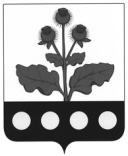 ПОСТАНОВЛЕНИЕ«23» августа 2019 г. № 51              с. КраснолипьеВ целях приведения муниципальных правовых актов администрации Краснолипьевского сельского поселения в соответствие с действующим законодательством, администрация Краснолипьевского сельского поселения Репьевского муниципального района Воронежской области постановляет:1. Постановление администрации Краснолипьевского сельского поселения Репьевского муниципального района от 16.04.2013 г. № 25 «Об утверждении административного регламента администрации сельского поселения по предоставлению муниципальной услуги «Об определении границ прилегающих территорий, на которых не допускается розничная продажа алкогольной продукции» признать утратившим силу.2. Настоящее постановление вступает в силу после его официального обнародования.О признании утратившим силу постановления администрации Краснолипьевского сельского поселения Репьевского муниципального района от 16.04.2013 г. № 25 «Об определении границ прилегающих территорий, на которых не допускается розничная продажа алкогольной продукции»Глава сельского поселенияТ.И. Ерёмина